Creston Community School District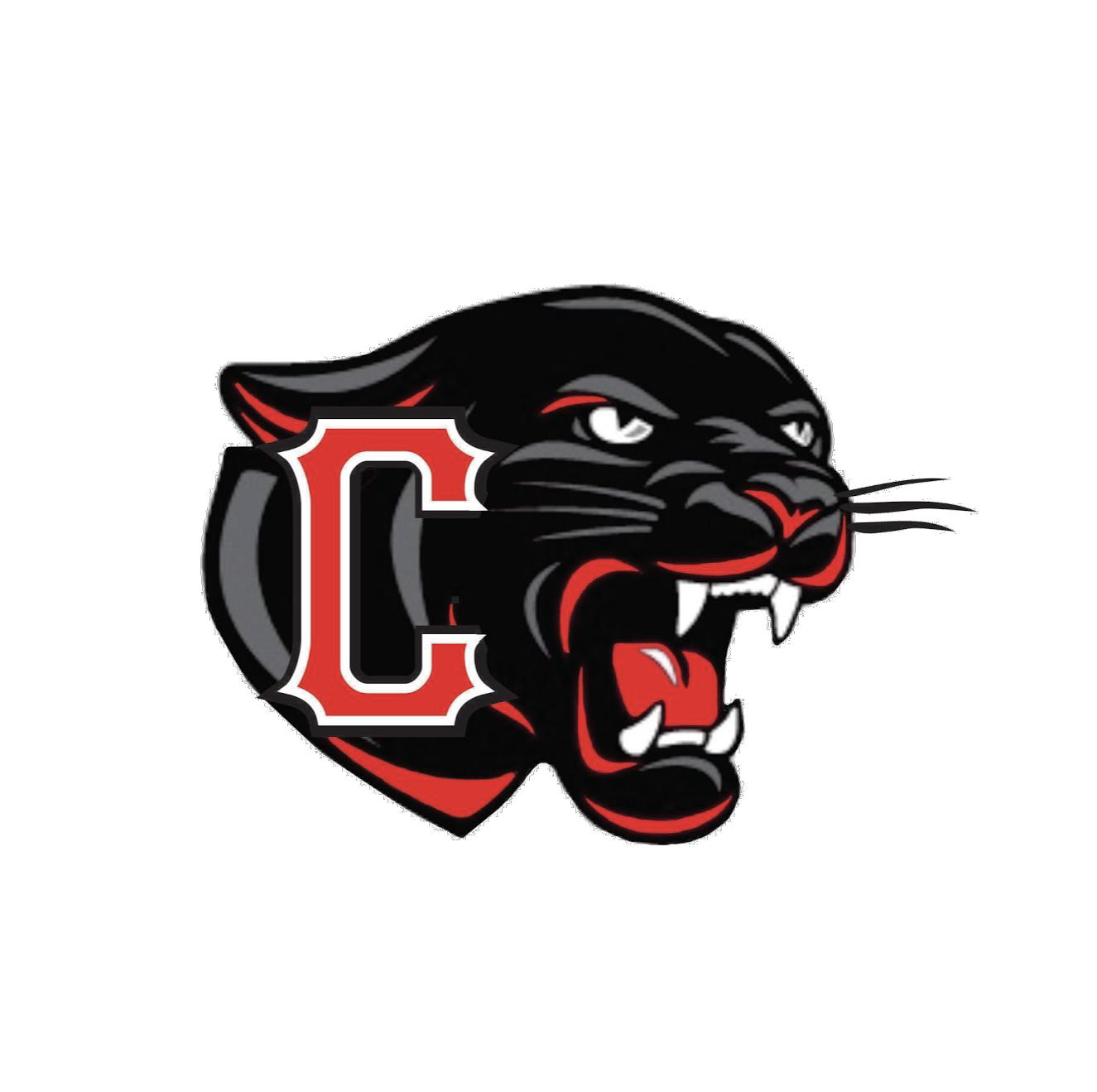 Board of Directors Special Board MeetingJanuary 4, 2022 - 12:00 p.m. (noon)Boardroom,  801 N. Elm, Creston, IAAGENDAThe vision of the Creston Community School District is to provide the foundation for students to become lifelong learners and positive, confident and compassionate citizens.In accordance with Iowa Code Section 21.4(1)(b) the school board shall meet and conduct the regular board meeting electronically when it is impossible or impractical.  Please call this toll free number 1-312-626-6799 to access the board meeting to participate in the public hearing.  Please click on this link or visit this address shorturl.at/rsGPR to access the board meeting.Meeting number (access code): 873 3778 4729Meeting Password:   Creston​Join by phone:1-312-626-6799Special Board MeetingPledge of AllegianceThe president will ask the members and audience to face the flag for the Pledge of Allegiance.Call to Order.  Roll Call by ________________ at ______ p.m.The President will call the meeting to order using the gavel if necessary.  The President will request those with communication devices to either turn them off or place them on silent mode.  ___ Dr. Amanda Mohr	___ Dr. Brad James	___ Sharon Snodgrass	___ Don Gee	___ Galen Zumbach	___ Callie Anderson	___ Brad Baker	___ Scott Driskell	___ Julie Plant	___ Billie Jo Greene	___ Deron Stender	___ Bill Messerole	Approval of Agenda	Motion by:  _____________      Seconded by:  _____________   Those Voting:  ____ AYE    ____NAYNew BusinessConsider approving emergency policies developed by IASB that comply with the federal and state mandates.  ACTION: On November 5, 2021, the Occupational Safety and Health Administration (OSHA) published an emergency rule requiring certain employers to require vaccinations against COVID-19 for their employees. The rule, or emergency temporary standard (ETS) was issued through the agency’s emergency rulemaking powers and is in 29 C.F.R. 1910.501.This rule requires school districts with 100 or more employees (including full-time, part-time, and temporary employees like substitutes) to have in place a policy that requires full vaccination against COVID-19. For employees who do not wish to be vaccinated, the policy must provide for a requirement that employees be subject to weekly testing and use of face coverings. Medical and religious exemptions must also apply. The policies and accompanying exhibits and regulations will create additional record-keeping requirements for districts. The district has consulted with legal counsel and they recommend adoption of IASB Policy Series 403.7 and associated guidelines and documents.  Please contact Mr. Stender with any questions.403.7 – Employee Vaccination/Testing for COVID-19This new policy is issued in response to OSHA’s recent rule (ETS) requiring vaccinations of employees for employers with 100 or more employees. This applies to any employers who reach 100 or more employees at any time while the rule is in effect. This policy is mandatory and allows for an alternate testing and face covering procedure for employees who do not wish to be vaccinated. It also permits medical and religious exemptions. This policy also creates notice to employees that they may be subject to disciplinary action for failure to comply with the requirements of the policy.403.7R1 – Employee Vaccination/Testing for COVID-19 RegulationThis regulation offers additional administrative level guidance to administrative teams on the record-keeping and enforcement requirements of the policy.403.7R2 – Required Notices to EmployeesThis regulation offers required notices to employees in accordance with OSHA requirements.403.7E1 – Employee Personal Attestation of Vaccination StatusThis form is an option for districts to utilize to fulfill the personal attestation option of vaccination status reporting that is required by the rule. 403.7E2 – Medical Accommodation Request FormThis is an optional form for districts to utilize to keep record of requests for medical accommodation, and the status of whether those requests have been approved.403.7E3 – Religious Accommodation Request FormThis is an optional form for districts to utilize to keep record of requests for religious accommodation, and the status of whether those requests have been approved.RECOMMENDATION:  Approve all IASB Policy Series 403.7 and supporting documents.Motion by:  ___________      Seconded by:  ___________   Those Voting:  ____ AYE    ____NAYConsideration of Adjournment:  Time:________	Motion by:  ___________      Seconded by:  ___________   Those Voting:  ____ AYE    ____NAY	Future meetings in Creston boardroom at 801 N. Elm Street, Creston, unless otherwise noted:Friday, January 14, 2022,  time 12:00 p.m. (noon) Special meeting Monday, January 17, 2022,  time 6:00 p.m. Regular board meeting